В 2014 году честь района на муниципальном этапе областной семейной Ассамблеи защищала семья Пильгуй. В ходе подготовки к участию в творческом конкурсе были разработаны визитная карточка семьи, творческая мастерская и номер художественной самодеятельности. Все это было представлено в управление образования города Ростова-на-Дону. Первого июня 2014 года на районном празднике Дня Защиты детей победители муниципального этапа областной семейной Ассамблеи семья Пильгуй получила подарки от отдела образования и аплодисменты присутствующих.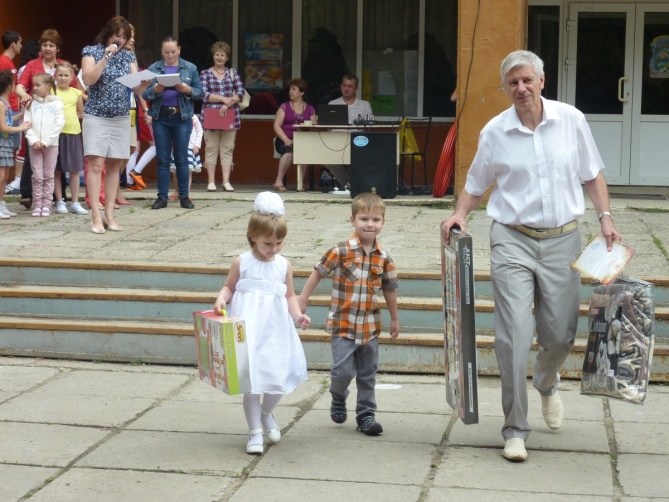 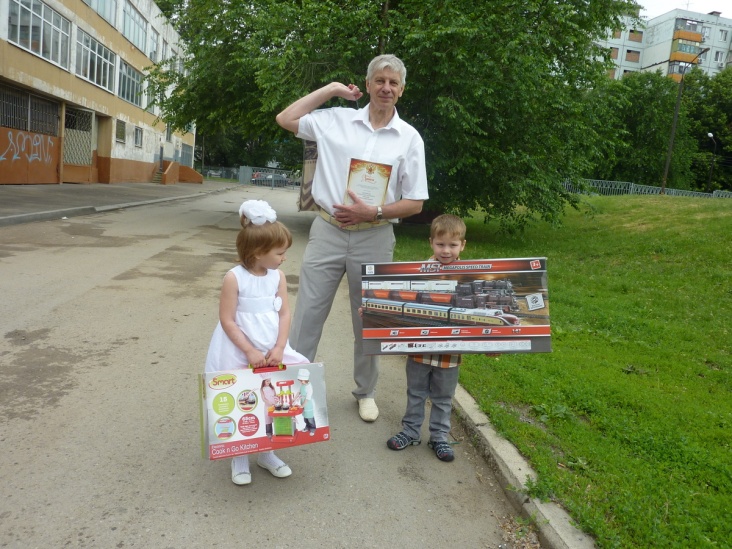 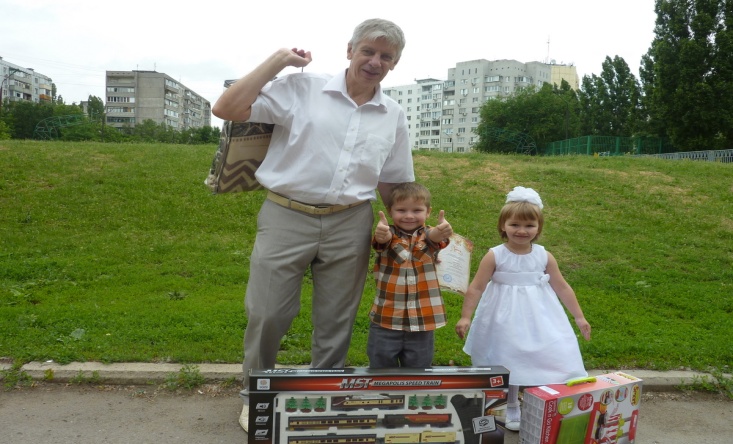 